z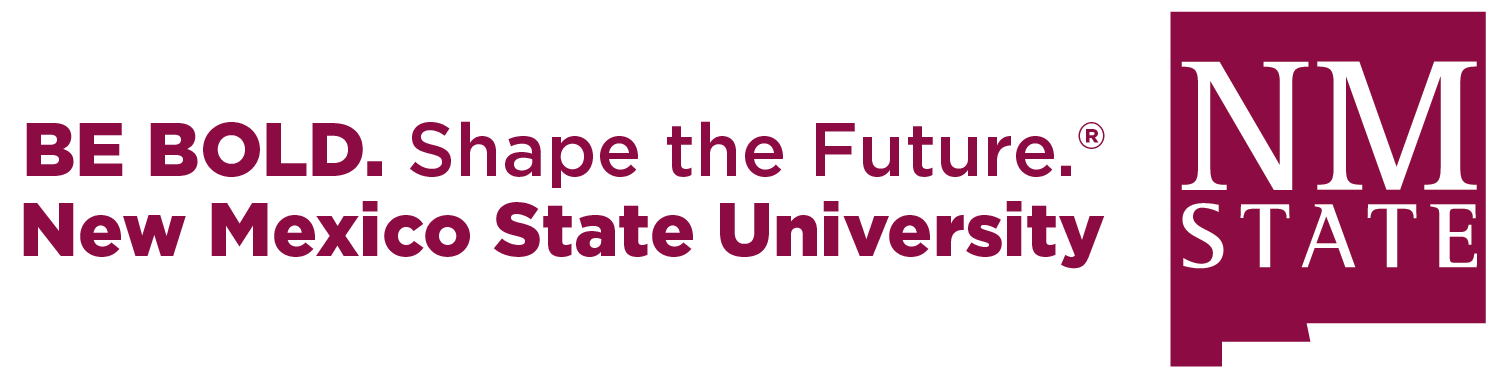 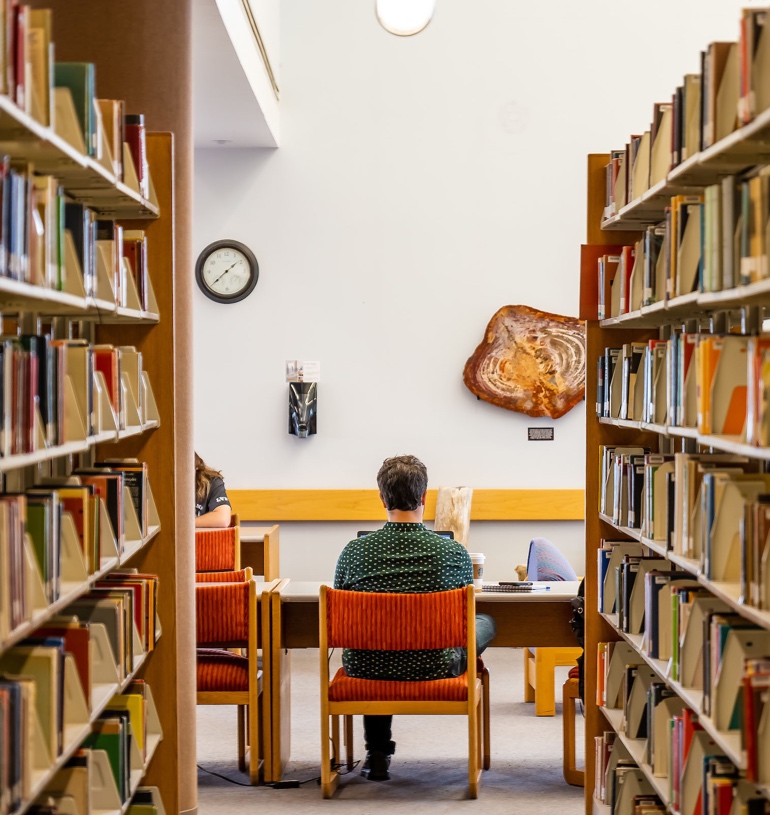 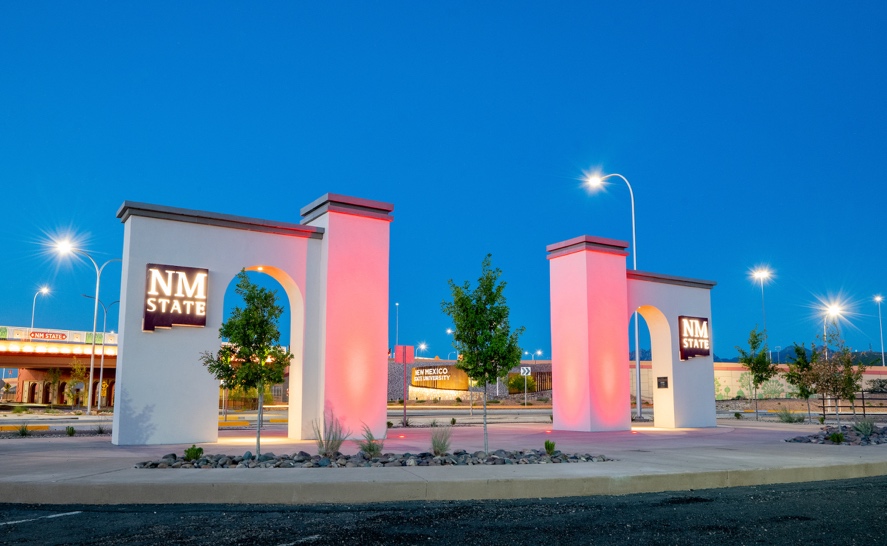 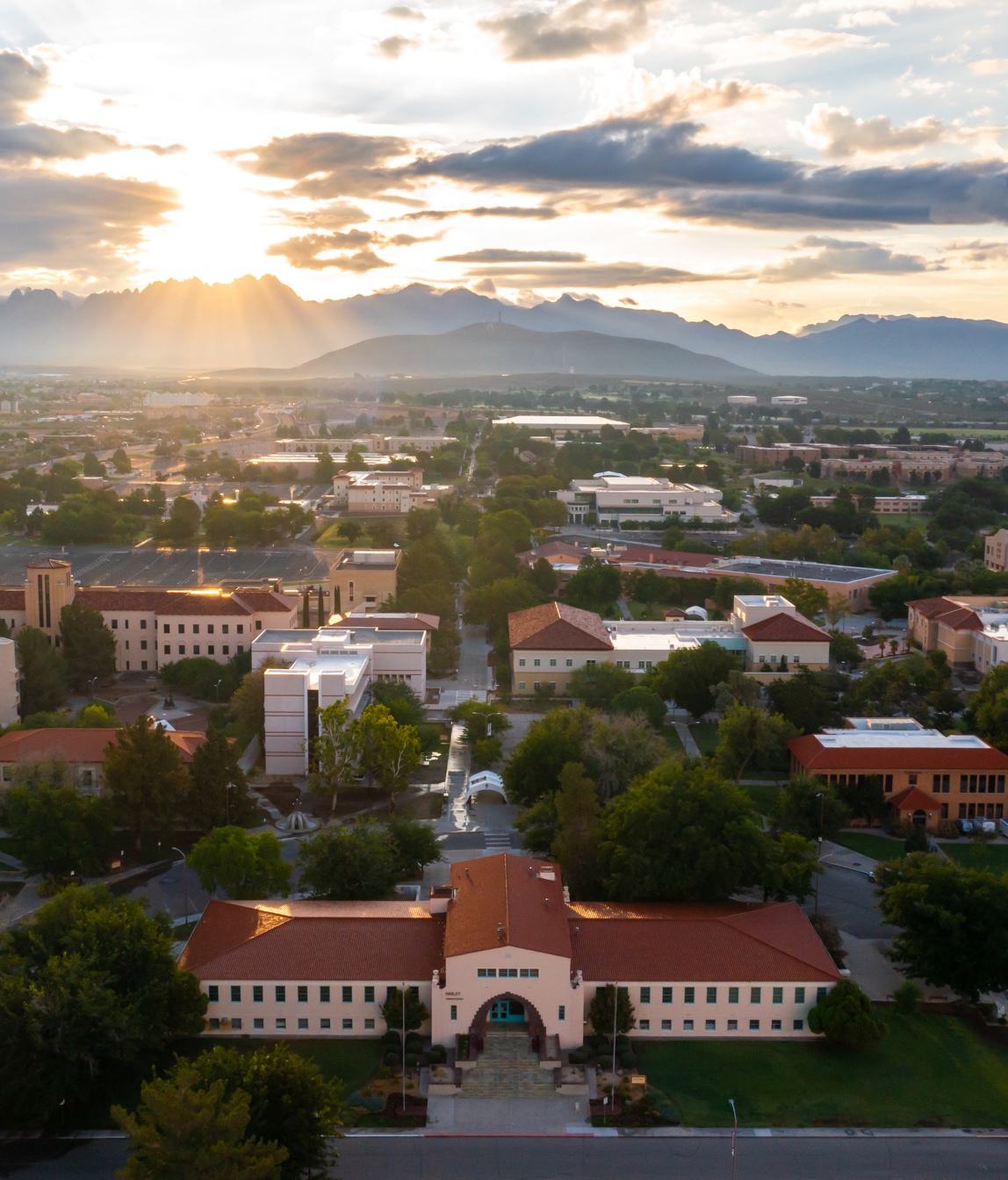 